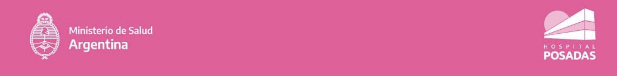  Planilla de Turnos para organización de colectas de sangre.Banco de Sangre Posadas.Institución: Parque Industrial La Cantábrica- MorónFecha del evento: 22 de Junio 2022. 	HORANOMBRE Y APELLIDOTELÉFONOMAILDNICamilla 109Camilla 2Camilla 3Camilla 4Camilla 5 Camilla 109.30Camilla 2Camilla 3Camilla 4Camilla 5Camilla 110.00Camilla 2Camilla 3Camilla 4Camilla 5Camilla 110.30Camilla 2Camilla 3Camilla 4Camilla 5Camilla 111.00Camilla 2Camilla 3Camilla 4Camilla 5Camilla 111.30Camilla 2Camilla 3Camilla 5